ZAŁĄCZNIK NR 2
do PROCEDURY WYDZIAŁOWEJ PW-07:Ankieta dla absolwenta do oceny 
II stopnia studiów(URK/USZJK/WBiO/PW-07/Z-2)ANKIETA DLA ABSOLWENTA 
DO OCENY II STOPNIA STUDIÓWwstaw ocenę od 2 do 6 zaznaczając znakiem X, gdzie: 2 = ocena nie spełnia kryteriów, 3 = ocena spełnia kryteria w stopniu dostatecznym, 4 = ocena spełnia kryteria w stopniu dobrym, 5 = ocena spełnia kryteria w stopniu bardzo dobrym, 6 = ocena spełnia kryteria w stopniu wyróżniającymKońcowe uwagi absolwenta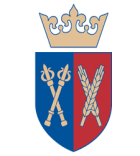 UNIWERSYTET ROLNICZY
im. Hugona Kołłątaja w KrakowieUCZELNIANY SYSTEM ZAPEWNIENIA JAKOŚCI KSZTAŁCENIAUNIWERSYTET ROLNICZY
im. Hugona Kołłątaja w KrakowieUCZELNIANY SYSTEM ZAPEWNIENIA JAKOŚCI KSZTAŁCENIAUNIWERSYTET ROLNICZY
im. Hugona Kołłątaja w KrakowieUCZELNIANY SYSTEM ZAPEWNIENIA JAKOŚCI KSZTAŁCENIA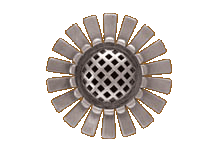 ZAŁĄCZNIK NR 2
do PROCEDURY WYDZIAŁOWEJ PW-07:Ankietyzacja procesu studiowania (URK/USZJK/WBiO/PW-07/Z-2)Wydział Biotechnologii i Ogrodnictwa Data wydania:05.01.2024 r.Kierunek studiów ……………………………….. specjalność………………………………..Forma studiów: stacjonarne/niestacjonarne Okres studiów od 	 do		Płeć:  kobieta/mężczyzna 		Miejsce stałego zamieszkania: 	miasto/wieśUkończony I stopień: uczelnia, kierunek, specjalność 	  	Średnia ocena ze studiów II stopnia: ………...	IIOrganizacja studiówOrganizacja studiów2345611Informacje o programie i planie studiówInformacje o programie i planie studiów22Informacja o harmonogramie zajęćInformacja o harmonogramie zajęć33Oferta przedmiotów do wyboru Oferta przedmiotów do wyboru 44Kolejność przedmiotów w planie studiówKolejność przedmiotów w planie studiów55Równomierność obciążenia zajęciami i egzaminami w poszczególnych semestrachRównomierność obciążenia zajęciami i egzaminami w poszczególnych semestrach66Wymiana studentów w ramach współpracy z ucz. zagranicznymiWymiana studentów w ramach współpracy z ucz. zagranicznymi77Możliwość rozwoju i pracy w kołach naukowychMożliwość rozwoju i pracy w kołach naukowych88Praca samorządu studentówPraca samorządu studentów99Praca dziekanatuPraca dziekanatu1010Sposób rejestracji na przedmioty do wyboruSposób rejestracji na przedmioty do wyboru1111Infrastruktura socjalna Wydziału (barek, miejsce do odpoczynku itp.)Infrastruktura socjalna Wydziału (barek, miejsce do odpoczynku itp.)Twoje uwagi:Twoje uwagi:Twoje uwagi:Twoje uwagi:Twoje uwagi:Twoje uwagi:Twoje uwagi:Twoje uwagi:Twoje uwagi:IIZajęcia dydaktyczneZajęcia dydaktyczneZajęcia dydaktyczne234561Aktualność treści kursówAktualność treści kursówAktualność treści kursów2Kolejność kursów w trakcie studiówKolejność kursów w trakcie studiówKolejność kursów w trakcie studiów3Niepotrzebne powtarzanie się treści w ramach różnych kursówNiepotrzebne powtarzanie się treści w ramach różnych kursówNiepotrzebne powtarzanie się treści w ramach różnych kursów4Proporcje między przedmiotami pod względem liczby godzinProporcje między przedmiotami pod względem liczby godzinProporcje między przedmiotami pod względem liczby godzin5Liczba godzin zajęć praktycznych (ćwiczenia laboratoryjne, terenowe)Liczba godzin zajęć praktycznych (ćwiczenia laboratoryjne, terenowe)Liczba godzin zajęć praktycznych (ćwiczenia laboratoryjne, terenowe)6Dostosowanie treści programu studiów koniecznych do podjęcia pracy w wyuczonym zawodzieDostosowanie treści programu studiów koniecznych do podjęcia pracy w wyuczonym zawodzieDostosowanie treści programu studiów koniecznych do podjęcia pracy w wyuczonym zawodzie7Wykorzystanie środków dydaktycznych / wyposażenie sal dydaktycznychWykorzystanie środków dydaktycznych / wyposażenie sal dydaktycznychWykorzystanie środków dydaktycznych / wyposażenie sal dydaktycznych8Relacja nauczyciel akademicki – student (sposób traktowania studentów, możliwość dyskusji w trakcie zajęć, kultura osobista itp.)Relacja nauczyciel akademicki – student (sposób traktowania studentów, możliwość dyskusji w trakcie zajęć, kultura osobista itp.)Relacja nauczyciel akademicki – student (sposób traktowania studentów, możliwość dyskusji w trakcie zajęć, kultura osobista itp.)Twoje uwagi:Twoje uwagi:Twoje uwagi:Twoje uwagi:Twoje uwagi:Twoje uwagi:Twoje uwagi:Twoje uwagi:Twoje uwagi:IIIIIIIIIBiblioteka Główna URK23456111Dostępność literatury potrzebnej do zajęć222Czas oczekiwania na książki w bibliotece333Czas oczekiwania na książki w czytelni wydziałowej444Informacja o usługach bibliotecznych555Godziny otwarcia Biblioteki Głównej (w tym czytelni)666Godziny otwarcia czytelni wydziałowej777Dostępność do katalogów i komputerowych baz danych  888Liczba miejsc i warunki pracy w czytelni Biblioteki Głównej999Liczba miejsc i warunki pracy w czytelni wydziałowejTwoje uwagi:Twoje uwagi:Twoje uwagi:Twoje uwagi:Twoje uwagi:Twoje uwagi:Twoje uwagi:Twoje uwagi:Twoje uwagi:IVWydziałowa pracownia komputerowa Wydziałowa pracownia komputerowa Wydziałowa pracownia komputerowa Wydziałowa pracownia komputerowa Wydziałowa pracownia komputerowa Wydziałowa pracownia komputerowa 1Jak często korzystałeś (ś) z komputera pracowni wydziałowej?Jak często korzystałeś (ś) z komputera pracowni wydziałowej?Jak często korzystałeś (ś) z komputera pracowni wydziałowej?Jak często korzystałeś (ś) z komputera pracowni wydziałowej?Jak często korzystałeś (ś) z komputera pracowni wydziałowej?Jak często korzystałeś (ś) z komputera pracowni wydziałowej?częstoczęstorzadkorzadkonigdynigdy234562Możliwość korzystania z komputera pracowni wydziałowej3Godziny otwarcia pracowni4Stan techniczny komputerów5Jakość oprogramowaniaTwoje uwagi:Twoje uwagi:Twoje uwagi:Twoje uwagi:Twoje uwagi:Twoje uwagi:Twoje uwagi:VOcena ogólna Ocena ogólna Ocena ogólna Ocena ogólna Ocena ogólna Ocena ogólna W jakim stopniu studia w Uniwersytecie Rolniczym rozwinęły w Pani/Panu następujące cechy?W jakim stopniu studia w Uniwersytecie Rolniczym rozwinęły w Pani/Panu następujące cechy?234561Nawyk do samokształcenia2Specjalistyczną wiedzę teoretyczną3Zawodowe umiejętności praktyczne4Umiejętność samodzielnego rozwiązywania problemów5Umiejętność planowania i wykorzystania czasu pracy6Umiejętność pracy w zespole7Rozwinięcie zainteresowań w dziedzinie kultury8Jak po skończonych studiach ocenia Pan/Pani przygotowanie do wykonywania zawodu9Gdyby Pani/Pan ponownie rozpoczynała/-ął studia, czy wybrałaby/-łby nasz Wydział jeszcze raz?    TAK ……………..  NIE 	Gdyby Pani/Pan ponownie rozpoczynała/-ął studia, czy wybrałaby/-łby nasz Wydział jeszcze raz?    TAK ……………..  NIE 	Gdyby Pani/Pan ponownie rozpoczynała/-ął studia, czy wybrałaby/-łby nasz Wydział jeszcze raz?    TAK ……………..  NIE 	Gdyby Pani/Pan ponownie rozpoczynała/-ął studia, czy wybrałaby/-łby nasz Wydział jeszcze raz?    TAK ……………..  NIE 	Gdyby Pani/Pan ponownie rozpoczynała/-ął studia, czy wybrałaby/-łby nasz Wydział jeszcze raz?    TAK ……………..  NIE 	Gdyby Pani/Pan ponownie rozpoczynała/-ął studia, czy wybrałaby/-łby nasz Wydział jeszcze raz?    TAK ……………..  NIE 	Twoje uwagi:Twoje uwagi:Twoje uwagi:Twoje uwagi:Twoje uwagi:Twoje uwagi:Twoje uwagi: